Муниципальное казённое дошкольное образовательное учреждение детский сад «Буратино» с. Чунояр. 2016 годстарший воспитатель Рукосуева Людмила Викторовна Занятие родительского клуба «Гармония»Тема: «Искусство воспитывать»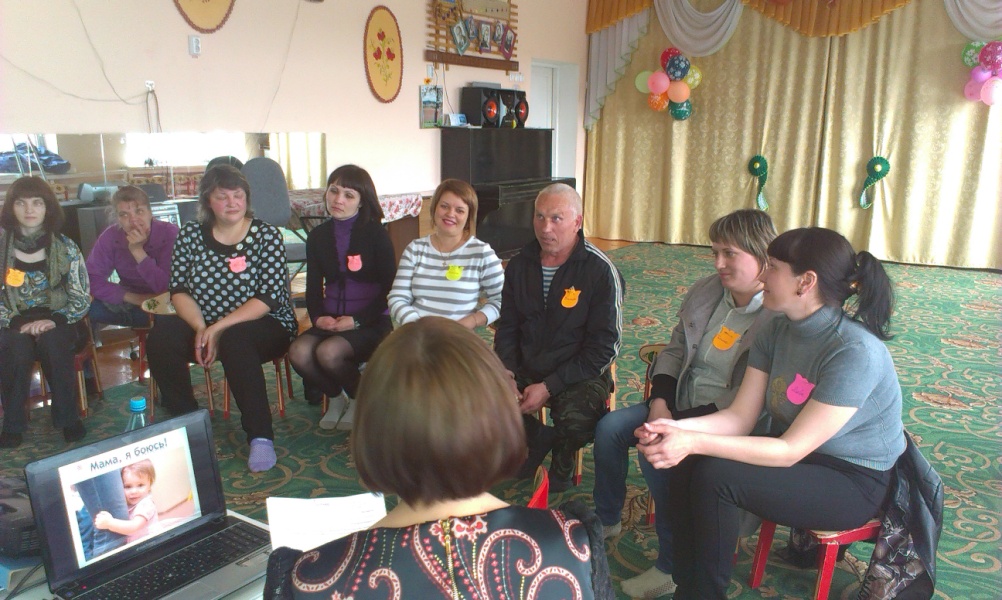 Цель: педагогическое просвещение родителей в вопросах: как правильно общаться с детьми в семье и вырастить ребёнка здорового, жизнелюбивого, общительного; как правильно использовать в процессе воспитания детей методы поощрения и наказания.Задачи:помочь родителям понять характер взаимодействия с  ребенком;обучение эффективным способам взаимодействия с ним.повышение педагогической культуры родителей.Ход мероприятия:В музыкальном зале играет музыка. Зал. Постепенно собираются родители… Ведущий    (старший воспитатель): Добрый вечер, уважаемые родители! Мы рады Вас приветствовать у себя в гостях. Прошу родителей, желающих непосредственно участвовать в практических заданиях, занять свои места за столами, предназначенные для Вас, Вступление:Воспитание – очень сложное и ответственное дело. Для получения хороших результатов недостаточно одной любви к детям. Ребенка надо уметь воспитывать, а для этого нужны специальные знания. Начало правильного воспитания нельзя откладывать на более поздний срок, оно должно начинаться с первых дней рождения ребёнка. Думаю, что большинство родителей испытывают серьезные затруднения в процессе воспитания.Вот именно для этого: для более плодотворного общения между педагогами и родителями в нашем ДОУ работает родительский клуб «Гармония». Здесь мы разговариваем обо всём, консультируем вас в различных вопросах воспитания. В работе клуба принимают участие специалисты детского сада: музыкальные руководители, дополнительный педагог по ИЗО, инструктор по физическому воспитанию, психолог, я – старший воспитатель. 2.Введение в проблему:Вы, конечно, хотите иметь хороших детей: умных, добрых, вежливых, отзывчивых, трудолюбивых, т.е. высоконравственных. Давайте объединим наши усилия в воспитании подрастающего поколения. Тема нашей встречи: «Искусство воспитывать». Мы поговорим с вами о том, как правильно общаться с детьми в семье, чему их нужно научить в первую очередь, узнаем, умеете ли вы использовать правильно  методы поощрения и наказания.Общение играет огромную роль в жизни любого человека и тем более ребёнка. От самого процесса общения и его результатов между родителями и детьми во многом зависит психическое здоровье ребёнка – его настроение, его чувства и эмоции, а, следовательно, развитие. Дети требуют не столько внимания-опеки, сколько внимания-интереса, который им можете дать только вы – их родители. Общение по его интересам приносит ребенку массу положительных радостных переживаний. Лишенный общения малыш впадает в тоску, личность его травмируется, и не только личность. Такие виды общения, как улыбка и взгляд,  увеличивают силу взаимного притяжения малыша и его родителей. При дефиците внимания, любви, ласки, при жестком обращении у детей складывается недоверие, боязнь окружающих, формируется чувство отчужденности. 3.Упражнение "Сделай комплимент"Задача упражнения – сделать комплимент сидящему рядом участнику, как если бы это был ребенок. При этом нельзя повторять слова.Вопрос для анализа: "Удалось ли вам сделать комплимент, обращаясь к ребенку, а не ко взрослому?". Чтобы научиться, правильно общаться со своим ребёнком, вы должны запомнить несколько принципов построения общения.Уметь выслушать своих детей – основной и наиболее важный  принцип  общения, но большинство родителей никогда не делают этого. Они заняты "чтением морали" своим детям и рассказами, как следует поступать в том, или ином случае. Это приводит к пропасти в общении между родителями и детьми.Принять ребенка таким, какой он есть, без всяких условий, со всеми его индивидуальными особенностями, плюсами и минусами. В семье этому способствует безусловная любовь, которую малыш должен чувствовать всегда.Не переходить с оценки конкретных действий на оценку его личности. Говоря о внешнем виде ребенка, его рисунках, поделках, особенно в случае неудач, нельзя делать выводы о его низких умственных способностях или предсказывать ему в будущем плохую жизнь.Общение должно иметь положительный эмоциональный фон. Нужно замечать успехи ребенка, радоваться им. А также ребёнок должен чувствовать, что вы его любите. Почаще смотрите на него восхищёнными глазами и говорите ему, какой он «хороший». Но не «сюсюкайте» с ребёнком: «сюсюканье» делает ребёнка капризным нытиком.Ребенок не должен чувствовать отчуждения: дети, лишенные веры в любовь родителей, становятся неуверенными в себе, приобретая ряд отклонений,  что и сказывается на его развитии.В завершении хотелось бы сказать и о принципах единства требований в семье: это единство не следует понимать упрощенно - все требуют одно и то же. Нет! Каждый в семье ведет свою партию, важен принцип совместимости и дополнения.4. Упражнение "Закончи предложение" (или «Острое блюдо»).Ведущий:  (В кругу)Воспитатель начинает предложение и передаёт мягкую игрушку-эстафету любому родителю, который  его продолжает. Упражнение дает возможность поделиться друг с другом опытом воспитания ребенка.«Общение с ребенком – это…»«Родители через диалог с ребенком дают ему почувствовать…»«Моя любовь к ребёнку заключается…»«Когда моему ребёнку посторонние люди делают замечания…«Если я вижу, что моего 4-х летнего сына «лупит» сверстник… «Когда ребёнок выводит меня из себя, я -…» «Когда мой ребёнок плохо ведёт себя за столом…»«Разговор с ребенком о его плохом поступке я начинаю…»«Я очень быстро прощаю своего ребёнка, потому что…»«Если ребенок провинился…»«Муж несправедливо наказал ребёнка, я -…»«У нас в семье «наказание-поощрение» -…» (если затрудняетесь продолжить – разбейте высказывание на части).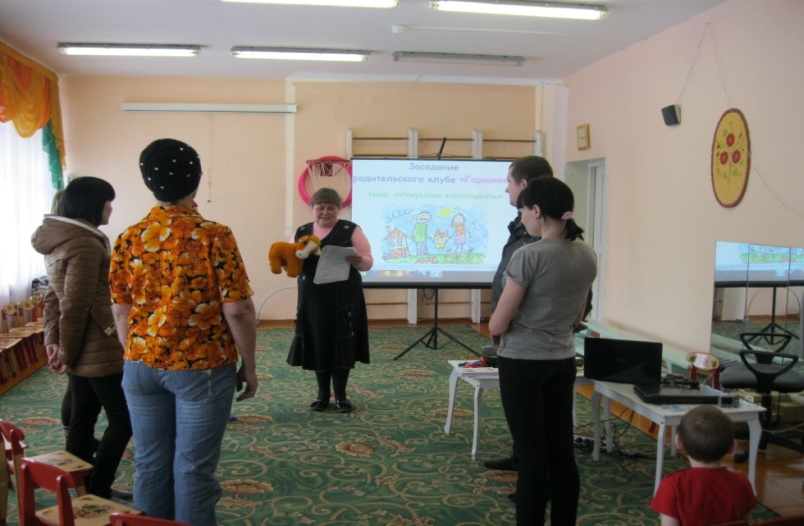 Воспитание ребёнка – сложный педагогический процесс и он не возможен без наказаний и поощрений.5. Диалог с родителями, «Каким же образом родители наказывают своих детей?»Ваши ответы:- ставят в угол;- лишают удовольствий, таких, как поход в магазин за покупками, в гости;- ограничивают просмотр мультипликационных фильмов и игры на компьютере;- изменяют интонацию голоса, выражение лица;- обсуждают проступок, беседуют «по душам».   	Действительно, это приемлемые способы наказания. Следует помнить, что не допускаются игнорирование ребёнка на долгий срок, лишение любви и ласки. Осуждается и наказывается действие, нежелательный поступок, а не личность ребёнка.   	Что такое наказание? Наказание – это вовсе не действие наказующего, а то, что происходит в душе наказываемого ребёнка, то, что он испытывает при этом.   	   	Наказание имеет тройное значение: ребёнок должен понять, осознать свой поступок, исправиться и больше так не поступать.   	А как дела обстоят с поощрениями? Они, как воспитательное средство, более действенны. Если наказание лишь останавливает дурные действия, то поощрение ориентирует на – хорошие и закрепляет их.  Лучшая награда для ребёнка – сознание того, что он принёс радость любимым людям, а подарок в придачу лишь символизирует это. 	 Из ответов родителей следует, что в воспитании своего ребёнка они, в основном, не испытывают особых затруднений.   Некоторые родители отмечают, что их дети иногда бывают,  непослушны, упрямы, неусидчивы.  	 В дошкольном возрасте у детей ещё недостаточно развита произвольность поведения. Они отличаются импульсивностью, неусидчивостью. При правильном воспитательном воздействии с возрастом эти недостатки корректируются.   Главное, как уже сегодня говорилось,  – принимать своего ребёнка таким, какой он есть, понимать и  любить его.6. Презентация    10 советов «Несколько советов избежать конфликта».Завершить свою беседу хочется словами С. Соловейчика – писателя, большого знатока детских душ, который утверждал: «Любить – значит принимать человека таким, какой он есть», и далее на вопрос «Как бороться с недостатками детей?» отвечал: «Бороться-то, конечно, можно, но победить их можно лишь любовью. Ведь перед нами не враг, а собственный ребенок.А теперь давайте отдохнём  и поиграем.7. Психологическая игра-рекомендация «Рассерженные шарики». Я вас научу посредством этой игры формировать способы отреагирования гнева, обучу приёмам саморегуляции эмоциональных состояний, а вы обучите этому своих детей.Родители встают в круг (они дети). Психолог – это мама – предлагает детям научиться злиться, никого при этом не обижая. Для этого каждому ребёнку предлагает надуть  воздушный шарик и удерживать его в руках, чтобы он не сдувался.«Представьте себе, что шарик – это ваше тело, а воздух внутри шарика – это ваша злость. Как вы думаете, что случится с шариком, если его сейчас выпустить из рук? (Он улетит). Попробуйте отпустить его и проследить за ним.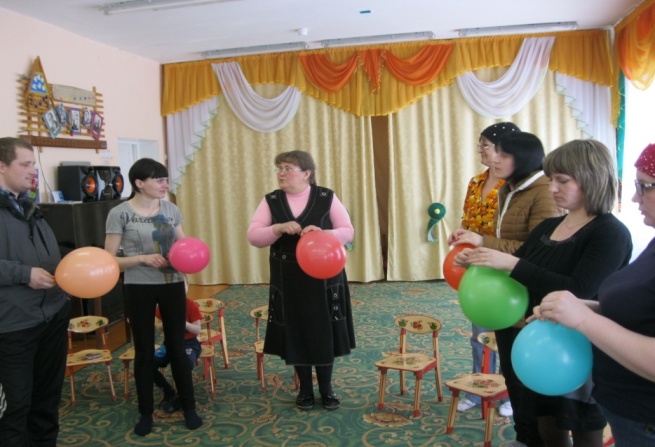 Вы видите, что шарики мечутся по комнате, они стали совершенно неуправляемыми. Так бывает и человеком – когда он злится, может совершать поступки, не контролируя себя.Надуйте теперь другой шарик и попробуйте выпускать из него воздух маленькими порциями».Что теперь происходит с шариком? (Он понемногу сдувается).А что происходит с гневом внутри шарика? (Он потихоньку выходит из него).Сравните, опять же – шарик, с нашим телом: «Правильно, этим гневом можно управлять».На память о нашей встрече хочу предложить Вам – «Буклеты».Звучит музыка.Ведущий:    Одинаковых семей не существует. В каждой семье есть свои традиции и свои особенности. Но, несмотря на различные уклады жизни, во всех семьях, где подрастают дети с уравновешенным характером, есть одна общая особенность — ровные, доброжелательные отношения взрослых и детей. В жизни много радостных переживаний. Расскажите о них ребенку, чаще приобщайте его к своим делам. Информационные источники:Давыдова О.И., Богославец Л.Г. Майер А.А. Работа с родителями в ДОУ: Этнопедагогический подход. - М.: ТЦ Сфера, 2010.Евдокимова Е.С. Педагогическая поддержка семьи в воспитании дошкольника. - М.: ТЦ Сфера, 2010Рогалева Н.А. Психологический клуб для родителей // Управление ДОУ № 8 2008г.